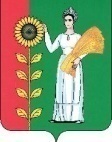 СОВЕТ  ДЕПУТАТОВСЕЛЬСКОГО  ПОСЕЛЕНИЯ  БОГОРОДИЦКИЙ  СЕЛЬСОВЕТ Добринского  муниципального  района Липецкой областиРоссийской Федерации55-я сессия V-го созыва                                                             РЕШЕНИЕ               20.08.2018 г.                    ж.д.ст. Плавица                        №146–рсО  признании утратившим силу Решение Совета депутатов сельского поселения Богородицкий сельсовет Добринского муниципального района от 25.11.2013г № 171-рс « О Порядке формирования  и использования бюджетных ассигнований муниципального дорожного фонда сельского поселения Богородицкий сельсовет»В целях приведения в соответствие с действующим законодательством нормативно правовой базы Совета депутатов сельского поселения Богородицкий сельсовет , принимая во внимание экспертное заключение №04-2644  от 03.08.2018г на решение Совета депутатов сельского поселения Богородицкий сельсовет Добринского муниципального района  от 25.11.2013г№ 171-рс « О порядке формирования  и использования бюджетных ассигнований муниципального дорожного фонда сельского поселения Богородицкий сельсовет», руководствуясь Устава  сельского поселения Богородицкий сельсовет, Совет депутатов сельского поселения Богородицкий сельсовет  РЕШИЛ:1.Признать утратившими силу решение Совета депутатов сельского поселения Богородицкий сельсовет:            1.1. от 25.11.2013г № 171-рс « О Порядке формирования  и использования бюджетных ассигнований муниципального дорожного фонда сельского поселения Богородицкий сельсовет»2.Настоящее решение  вступает в силу со дня его официального опубликования.Председатель Совета депутатовсельского поселения Богородицкий сельсовет		                                  А.И. Овчинников